To be returned by email before March 13, 2019
to Lucie Rose-Bickel
rosel@grics.caWe invite you to participate in the preliminary work for determining the specifications (30 marks) and examinations in the DVS 5862 Production Equipment Operation program of study.Please provide us with the name and contact information of a designated person. If more than 1 participant, please include a primary contact who will receive all correspondence. Please complete only one form per vocational training centre.List five competencies for which you would be interested in for determining the specifications and the examination development. We will, as much as possible and depending on participation, try to respect your choices.Once all the forms are in, we will assign you one or more competencies along with the necessary documents to develop the examinations. Then, we will forward you a training video capsule and preparatory documents with deadlines for which to submit the work.For any questions: 514 251-3700Production Equipment Operation (DVS 5862): Maria Pina Mercogliano – extension 3665Opération d’équipement de production (DEP 5362): Luce Rose-Bickel – poste 3885The VT BIM Team thanks you for your continued support and collaboration!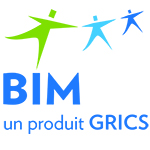 Participation FormBIM – VOCATIONAL TRAINING
Work to UpdateSpecifications and ExaminationsProgramVocational Training CentreName of Primary ContactCoordinates(Telephone/Email)Implementation Date in your CentreProduction Equipment Operation
DVS 5862Choice 1:Choice 2 :Choice 3 :Choice 4 :Choice 5 :